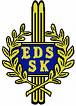 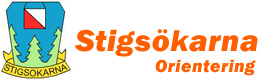 			PM Götalandsmästerskapen 2014, stafett 17/8Samling	Ekhagsvallen, Dals Långed. Vägvisning från riksväg 164/172 och 	länsväg 	2236 i Dals Långed. Laginfo	 I distriktens lagpåsar, som fås vid info för sprinten finns blanketter 	för definitiv laguppställning. Dessa ska vara inlämnade senast lördag 	19.45 till arrangören. Enstaka lagändringar ska vara inlämnade senast en timme 	före start. De löpare, som eventuellt blir över vid sammansättningen av 	distriktslagen, har rätt att bilda mixade lag med andra distrikt. Dessa lag deltar 	utom tävlan.Start	Kl.10.00 i anslutning till arenan. D 15 och H 15 startar samtidigt.Nummer-	Delas ut på arenan vid info-tältet			          lapparStämpling	Sportident, stiftklämma på stämplingsenheten.Växling	D 15 växlar över till H 14. H 15 växlar till D 14. Det är viktigt att inkommande	löpare tar rätt karta. Utgående löpare (D/H 14) kontrollerar att kartan är den 	rätta. D/H 14 växlar över till D 16. När lagets först inkommande löpare ska 	växla finns bara ett pappersark, en s.k. ”blindkarta”. Denna lämnas över till 	D 16-löparen. Riktig växling sker först när den andra D/H 14-löparen kommer. 	Då lämnas den riktiga kartan över. D 16-löparen lämnar blindkartan till 	funktionär och påbörjar sitt lopp. D 16-löparen växlar sedan över till H 16-	löparen, som avslutar stafetten. Stafetten har egen växlings- och målfållaKom ihåg!		Gaffling förekommer på alla sträckor, kolla kodnumren noga!Töm brickan innan du startar, vid ingången till växlingsfållanVid växling/målgång, målstämpla strax bakom mållinjenVid spurtstrid på sista sträckan avgörs lagens placering av löparnas ordningsföljd vid passage av mållinjen. Måldomare finns.Passera brickavläsning efter växling/målgångLagledare uppmanas gå igenom start- och växlingsprocedurer på plats med lagmedlemmarnaTa rätt karta och använd den på förhand anmälda SI-pinnen Karta		Skala 1: 10 000. Ekvidistans 5 meter. Kartritare Svein Bakken. 		Certifierat digitaltryckKartjustering	Ett litet hygge något utökat, se karta på arenan. En otydlig stig 		(ljung) har vitsnitslatsTävlingsregler	Enligt SOFTTävlingsjury	Anders Levin, Gotlands OF 0704-71 49 63, Helena Jönsson, 		Skånes OF, Bengt Johansson, Hallands OFTävlingsledare	Nils-Göran Karlsson 0706-96 07 54, ngk4444@gmail.com 		Carl Göran Strutz 0709-37 72 05Banläggare		Johan LilljeqvistTävlingskontrollant	Lottie LindBankontrollanter	Sidsel och Hans KringstadPress/VIP		Hanna Strutz 0702-45 44 76, hanna.strutz@dv.sjv.se Information 	Johan Lilljeqvist 0706-50 01 31 Vi önskar Er lycka till med orienteringen även denna dag !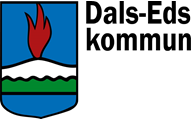 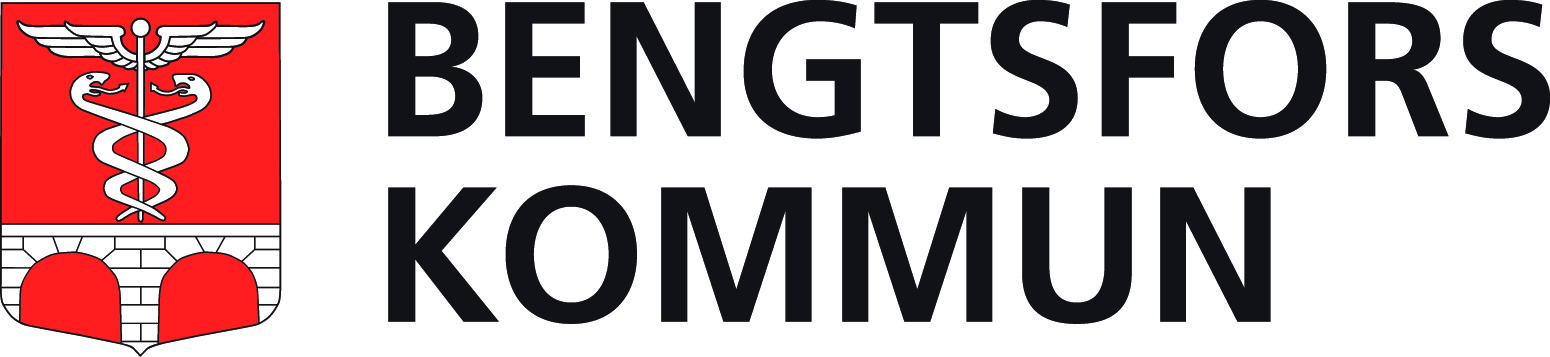 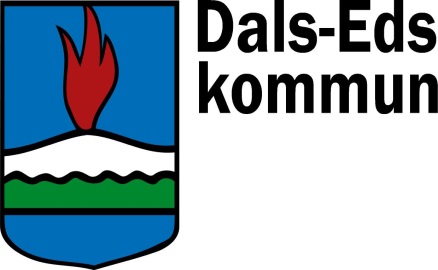 